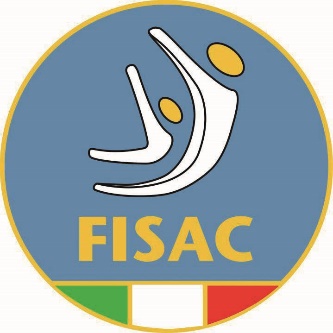 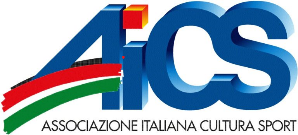 ALLE SOCIETA’ SPORTIVE – Sez. GINNASTICA ACROBATICA-ACROSPORT FISAC - Loro Sedi Oggetto: 1° Prova Campionato Nazionale e open GINNASTICA ACROSPORT FISAC 2021/2022La FISAC comunica che in data Sabato 11 dicembre e Domenica 12 Dicembre 2021, presso   l’ACCADEMIA ACROBATICA di Cesenatico, avrà luogo la 1° Prova del Campionato Nazionale e open di Ginnastica Acrosport Fisac.La competizione potrebbe svolgersi a porte chiuse ma se questo sarà necessario verrà garantita la ripresa di tutta la gara in streaming o su canale instagram.PROGRAMMA DI MASSIMASabato 11 dicembreOre 11.00	Arrivo delle delegazioni		Controllo tessere in segreteriaOre 11.15        Riunione delle Società e di giuriaOre 11.45        Presentazione e sfilata Ore 12.00        Gara Cat. C3Ore 14.00        Gara Age Group 8/16 – 11/18 – 12/19 – Senior – B – 1° esercizio - Podest C1 – Ore 16.00        Gara Appoggi  C1 e C2- Quartetto silver  - YouthOre 19.00        Fine gara e premiazioniDomenica 12 dicembreOre 9.30          Presentazione e sfilata Ore 10.00       Gara Cat. C1 – podest B – appoggi BOre 13.00       Gara Age Group 8/16 – 11/18 – 12/19 – Senior – B – 2° esercizio - Podest C2Ore 15.30       Gara Cat. C2 – Podest master class – Appoggi master class- Quartetto gold e                         masterclassOre 18.00      Fine gara e premiazione                                                  MODALITA’ E TERMINE DELLE ISCRIZIONILe Società interessate a tale gara dovranno far pervenire le relative iscrizioni su apposito modulo Iscrizione inviato in allegato entro e non oltre Sabato 13 Novembre 2021 alla FISAC (esclusivamente via e-mail a acrocupfisac@gmail.com). Le carte gara dovranno essere inviate a acrocupfisac@gmail.com entro lunedi 22 Novembre 2021 mentre le musiche ad acromusicfisac@gmail.com dopo aver ricevuto i numeri di gara. Si consiglia di portare in sede di gara una chiavetta con le musiche.La quota di iscrizione è:25€ Age Group e B20€ Camp. C1-C2-C3-Youth (coloro che gareggiano in due formazioni, dove previsto, dovranno versare due quote di iscrizione). 10€ Podest - Appoggi – Quartetto (coloro che gareggiano in due formazioni, dove previsto, dovranno versare due quote di iscrizione). La gara si svolgerà su pedana regolamentare 12 m X 12 m.Si ricorda che gli orari di cui sopra sono indicativi, il programma dettagliato verrà comunicato in seguito, e che gli atleti dovranno rimanere sempre a disposizione. Distinti saluti,03/10/2021                                                                                                                                   ACRO FISACLachezar Cesare Yankov – Lorella CaleoINFORMAZIONI LOGISTICHEPROGRAMMA TECNICODa Regolamento e Nuovo Programma Tecnico Ginnastica Acrosport FISAC 2021/2024OSPITALITA’Presso l’Accademia Acrobatica di Cesenatico – Via Cristoforo Colombo, 18 - CesenaticoPrezzi:€ 37 pensione completa a persona al giorno€ 32 mezza pensione a persona al giorno€ 25 pernottamento camera e colazione a persona al giornoSi ricorda che il giudice avrà il soggiorno gratuito; un tecnico ogni 10 atleti avrà la gratuità e il secondo tecnico con 20 atleti sarà al 50%Per prenotazione posti inviare email a direzione@villaggioaccademia.it